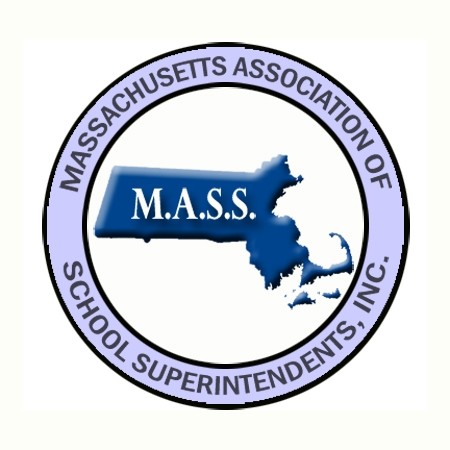 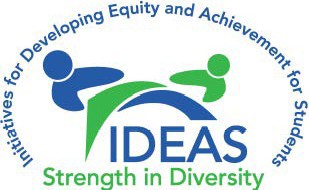 IDEASProfessional Development ProgramsRegistration Form for IDEAS Courses and SeminarsPhone (781) 541-5098 / Fax (781) 541-5534dmullaley@massupt.orgCourse/Seminar Title:												Date(s):		Participant Name:District/School:		Grade Level:		Home Address:	Phone:	Primary Email:	Secondary Email:Your registration will not be complete until the payment information is completed. Participants who are paying out-of-pocket must send a check once the event is confirmed and before the workshop begins.  We are unable to accept credit card payments at this time.Checks/POs are payable to: M.A.S.S., 209 Burlington Road, Suite 113 Bedford, MA 01730My school district will cover the cost via (choose one): P.O. # 	 Prepaid Course Slots	I am responsible for payment and will send a check once the event is confirmed.